Вот и прошла самая яркая пора года Осень!                     Воспитатели: Шашкова Римма МазитовнаСкоробогатова Светлана ВладимировнаВ нашем саду традиционно прошел конкурс-выставка поделок " Что у Осени в лукошке".В этом конкурсе с большим удовольствием приняли участие родители со своими детьми. Ведь творческий семейный конкурс-это не просто мероприятие в стенах детского сада, но и эффективный метод взаимодействия всех трех сторон образовательного процесса.Целью конкурса было:- привлечение родителей к совместной деятельности с детьми;- расширение представлений детей о дарах осени;- формирование творческих умений через изготовление поделок, композиций из природного материала;- содействовать укреплению партнерских отношений ДОУ и семьи.Для изготовления конкурсных работ использовались разнообразные природные материалы. Были поделки из листьев, веточек, овощей, бросового материала, семян, ягод.Оригинальностью поделок можно было удивляться бесконечно! Ведь фантазия совместных работ в создании поделок воспитанников и родителей, несомненно, безгранична. А с каким трепетом и восхищением ребята приносили свои творения в группу. Общая выставка осенних поделок, организованная в ДОУ, способствует развитию творчества и укреплению партнерских отношений дошкольной организации и семьи. Большой гордостью ребят, видеть свои работы среди других и получать за них поощрения.Все ребята, принявшие участие в конкурсе получили грамоты победителей, потому что лучшую из лучших было не возможно выбрать.Все поделки были изготовлены с душой. Большое спасибо всем родителям и детям, кто принял участие в конкурсе-выставке "Что у Осени в лукошке" – 2022.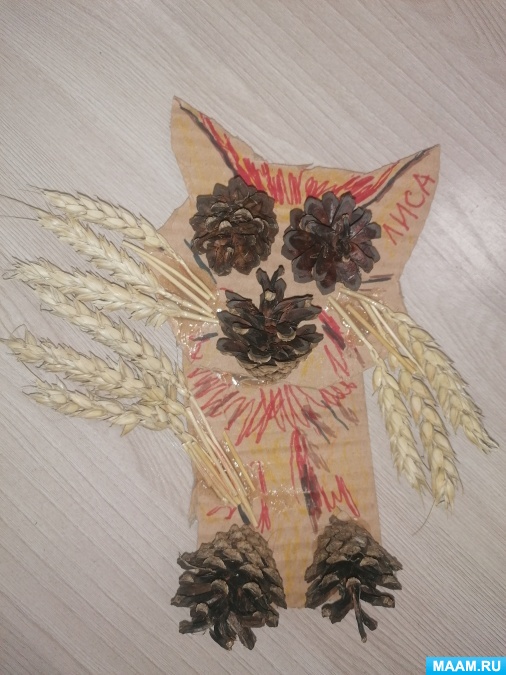 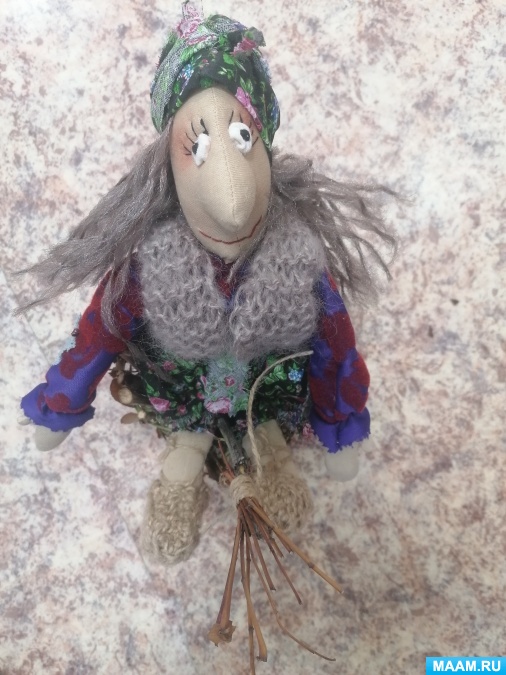 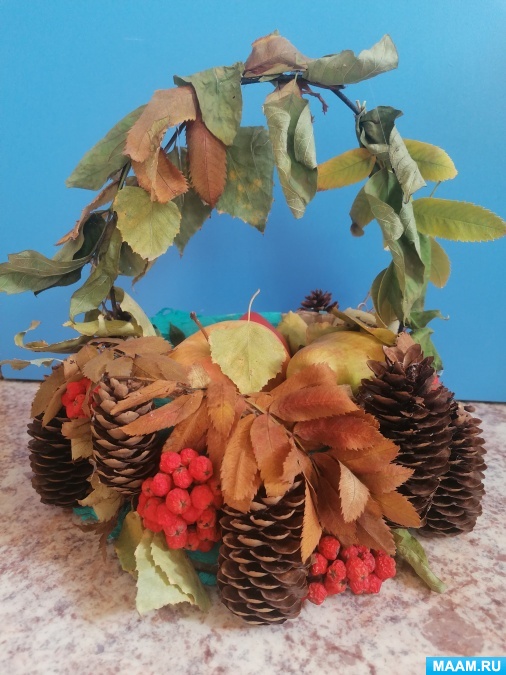 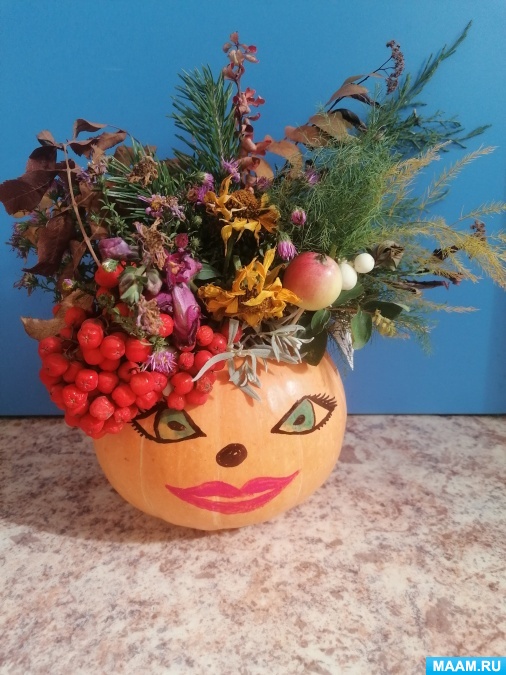 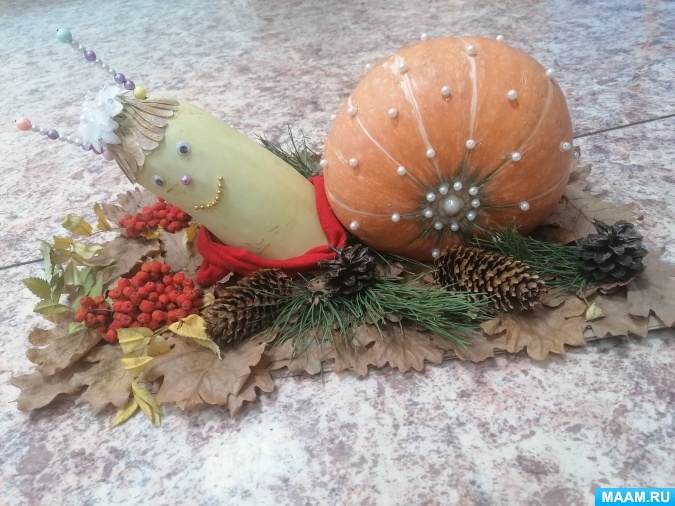 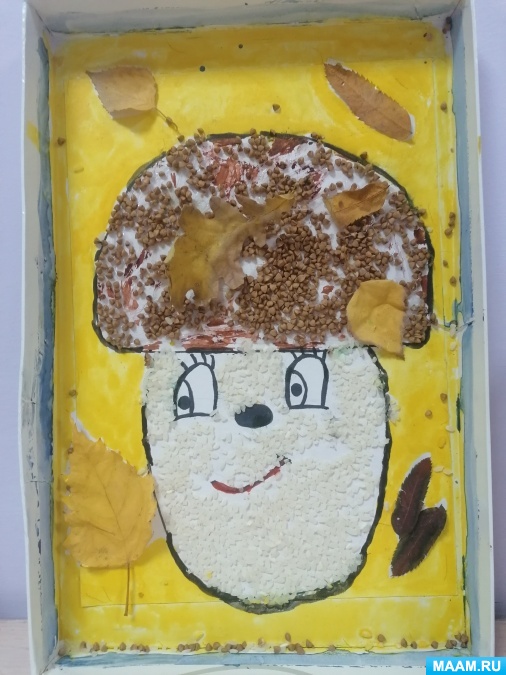 